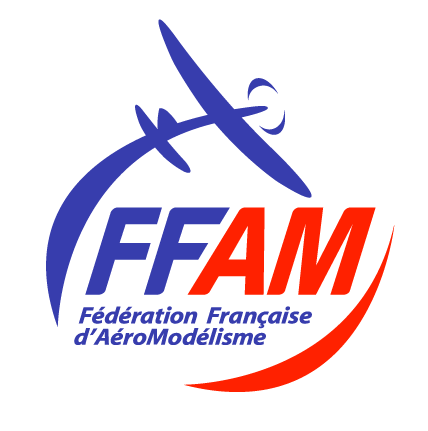 Association de Modèles RéduitsLes Avionneux de Wavrin__________________________________________________________________________________REGLEMENT INTERIEUR__________________________________________________________________________________Ce règlement annule et remplace les règlements précédentsSommaireArticle 1 : Conditions d’admission sur le terrainArticle 2 : Consignes de terrainArticle 3 : Consignes générales de sécuritéArticle 4 : Note à l’attention des pilotes débutants Article 7 : Adhésion FFAMArticle 8 : Règles d’adhésion au club et règlement des cotisationsArticle 9 : Mise à disposition d’avions pour l’écolageCe Règlement a pour objet de développer harmonieusement l’aéromodélisme au sein du club. De son acceptation dépend la sauvegarde des personnes et du matériel. Chaque adhérent reconnait en avoir reçu un exemplaire et s’engage à s’y conformer. L’application du présent règlement  est confiée au Comité Directeur de l’Association.Règlement (Décembre 2017)Article 1 : Conditions d’admission sur le terrainL’accès au terrain est autorisé tous les jours de l’année, à l’exception du jour de l’ouverture de la chasse, pour lequel seuls les modèles électriques et les planeurs sont autorisés à voler.Les véhicules seront garés sur le parking réservé à cet effet.Les chiens sont tolérés sur le terrain sous la réserve expresse d’être tenus en laisse.Chacun devra respecter scrupuleusement l’environnement.Les cultures avoisinantes devront impérativement être respectées.Article 2 : Consignes de terrainLes spectateurs ou visiteurs devront s’installer derrière les clôtures de sécurité situées à l’arrière de la zone d’évolution réservée aux pilotes.                                                                Ils devront respecter les consignes qui leurs seront données par le responsable de sécurité, ou le cas échéant par tout autre pilote membre du club.Les pilotes « visiteurs » issus d’une autre association devront justifier du document suivant : Licence FFAM, et ne pourront voler qu’après accord d’un membre du comité, et après avoir pris connaissance du règlement de l’association.                                                                           Les élèves pilotes désirant effectuer un vol en écolage ou un vol d’évaluation, ne pourront piloter qu’accompagnés d’un pilote instructeur ou d’un pilote expérimenté.Article 3 : Consignes générales de sécuritéLe premier pilote arrivant sur le site devra impérativement prévenir de sa présence la tour de contrôle de Lesquin, par téléphone. (Tous les jours, dimanche et jours fériés inclus). Le dernier pilote devra également prévenir la tour, de la fin d’activité sur la plateforme d’évolution de l’association.Téléphone de la Tour de Lesquin : 03 20 16 18 98Concernant les bandes de fréquences autres que le 2,4 giga hertz, et avant toute mise en route d’un émetteur (Même au sol), une pince avec indication de la fréquence utilisée devra être placée au tableau de fréquences.                                                                                 Cette pince sera enlevée immédiatement une fois les vols ou les essais au sol terminés.Zone de démarrage des moteurs d’aéromodèles :Pour la mise en route des aéromodèles thermiques, ceux-ci seront impérativement placés dans la zone de démarrage.                                                                                                     Ils seront, soit attachés par une sangle, soit le pilote se fera assister par un autre pilote pour maintenir l’aéromodèle.Les évolutions des aéromodèles sont limitées à une hauteur de 150 mètres (500 pieds) par rapport au sol, afin de ne pas interférer avec la circulation aérienne.Le survol du parking voitures, de la zone spectateurs, de la zone pilote et de la voie de circulation (RD 145) est strictement interdit, quelle que soit l’altitude.S’assurer avant chaque décollage ou atterrissage de la direction du vent et de la position des autres avions en vol ou sur la piste.Pour des raisons de sécurité, il est recommandé de ne pas voler à plus de trois aéromodèles simultanément.Les pilotes en évolution devront rester groupés dans le carré pilote.La piste devra rester en permanence dégagée. La récupération d’un modèle se fera rapidement et après avoir prévenu les autres pilotes.Tout pilote voulant décoller ou atterrir devra impérativement prévenir les autres pilotes de ses intentions. Le cadre de vol sera respecté avec notamment l’interdiction de s’approcher à moins de250 m du groupe d’habitations situé sur la gauche du terrain, sauf cas exceptionnel. (Phase d’atterrissage ou de décollage)  Tout nouveau modèle n’ayant  jamais volé devra faire l’objet d’un contrôle au sol et d’un passage au sonomètre (Niveau de bruit < ou = à 93 dB) par un membre du bureau, un responsable sécurité, ou un pilote confirmé.Tous les modèles aux normes (< ou = à 93 dB), devront faire l’objet d’un essai en vol pour estimer le niveau de bruit ressenti. Cet essai sera évalué par trois membres du bureau dont le président, pour avis favorable ou non. Cette règle répond aux contraintes particulières de voisinage (proximité des habitations), vis-à-vis des nuisances sonores.Tout crash ayant causé des dégâts aux cultures voisines ou aux biens d’autrui, devra être signalé immédiatement à un membre du bureau.L’un des membres du bureau pourra interdire de vol, tout avion ou engin volant qui ne présenterait pas les garanties de sécurité nécessaires.En présence d’aéronefs  «  grandeurs » (qui ont la priorité de passage), les aéromodèles devront adapter leur zone d’évolution et au besoin, se poser.Les hélicoptères sont interdits sur le terrain sauf cas exceptionnel, sur autorisation du président ou d’un membre du bureau.Article 4 : Note à l’attention des pilotes débutantsLe pilote débutant sera  accompagné d’un pilote expérimenté.Le moniteur ne pourra en aucun cas être tenu responsable des éventuels dégâts survenant à un modèle réduit lors d’une séance d’école de pilotage.Article 5 : Périodes de vol autoriséesLes vols sont autorisés tous les jours de l’année, (à l’exception du dimanche jour d’ouverture de la chasse pour les modèles thermiques) selon l’horaire suivant :Article 6 : SanctionsTout manquement au présent règlement pourra être sanctionné par un avertissement, et en cas de faute grave ou de récidive (2 avertissements maximum),  par une interdiction de vol temporaire ou définitive.Cette dernière sanction entraînant automatiquement le renvoi du club.Ces décisions seront prises par le Comité Directeur, ceci dans l’intérêt général des membres du club.Article 7 : Adhésion FFAMTous les membres de l’association sont affiliés à la Fédération Française d’AéroModélisme (FFAM)Article 8 : Règles d’adhésion au club et règlement des cotisationsTout nouvel adhérent devra fournir un certificat médical délivré par son médecin traitant mentionnant aucune contre-indication à la pratique du sport (Instruction FFAM de Novembre 2004).Ce certificat médical sera remis au comité directeur qui le gardera dans les archives du club.Les pilotes déjà titulaires d’une licence FFAM ne sont pas soumis à cette nouvelle réglementation lors du renouvellement. Cependant un certificat médical devra être présenté s’ils veulent participer à des compétitions fédérales.Tout nouvel adhérent est à l’essai pour une période de 12 mois.Les modalités et le montant des cotisations sont fixés chaque année par le comité directeur.Une personne n’est considérée appartenir au club qu’après respect des consignes ci-après :S’être acquitté de sa cotisation auprès du trésorier.Avoir pris connaissance du présent règlement.Article 9 : Mise à disposition d’avions pour l’écolageDes avions appartement au club pourront être mis à disposition pour une initiation, aux personnes qui le désirent, qu’elles soient membres du club ou non. Elles seront sous le contrôle des membres du bureau, et évolueront en double commande.__________________________________________________________________________Ce présent règlement annule et remplace le précédent et est applicable dès ce jour._____________________________________________________________________Essence - ThermiqueElectrique et planeursSamedi hors jours fériés                  Dimanche et jours fériés9h-12h  15h-19h10h a 12h9h  a  20h30  9h  a  20h30              Lundi au vendredi, hors jours fériés9h30 à 19h9h à 20h30